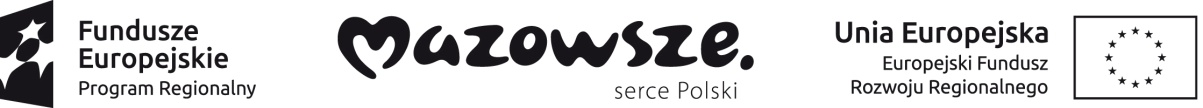 Załącznik nr 1 do zasad opisywania wydatków(dodatkowy opis może podlegać modyfikacjom w zależności od potrzeb związanych z rozliczaniem różnych wydatków po uprzednim  uzgodnieniu z opiekunem projektu)DODATKOWY OPIS DOKUMENTU KSIĘGOWEGOFAKTURA VAT/ RACHUNEK/ LISTA PŁAC/ ODPIS AMORTYZACYJNY/ AKT NOTARIALNY* nr ………………………..…….. z dnia …………………………………..*należy wybrać odpowiedni opis dokumentu księgowegoWystawiony przez: ….................…. (nazwa i adres wystawcy) …….………. NIP ……………………..…......Dotyczy projektu nr RPMA……………………… pn.………...……………………….……………..……………………………………………………………………………………………………………………………………………………………………………………………………………………………………………Wydatek dotyczy Umowy o dofinansowanie nr ………………………………………z dnia …………………………………..Kwota dokumentu: netto: ……… PLN, VAT: …….. PLN, brutto: ………PLNWydatki poza projektem ……….. PLNCałkowita kwota wydatków poniesionych na projekt w ramach dowodu księgowego:netto: ……… PLN, VAT: …….. PLN, brutto: ………PLNWydatki kwalifikowalne: netto: ……… PLN, VAT: …….. PLN, brutto: ………PLNWydatki niekwalifikowalne: netto: ……… PLN, VAT: …….. PLN, brutto: ………PLNŹródła finansowania wydatku:..…% EFRR: …………..……… PLN – kwota wnioskowana zgłoszona do refundacjiWkład własny kwalifikowalny:  ……………….….. PLNWkład własny niekwalifikowalny: ………….…….. PLNRazem wkład własny: ………………………………PLNW tym:Wydatki kwalifikowane objętę pomocą de minimis: ………….…….. PLNDofinansowanie objęte pomocą de minimis: ………….…….. PLNPomoc publiczna (budżet państwa): ………….…….. PLNWydatek poniesiony na cele związane z realizacją projektu: Wydatek zrealizowano zgodnie z ustawą z dnia 29 stycznia 2004 r. Prawo zamówień publicznych  na podstawie art. …………..  ustawy.Wydatek podlega/nie podlega zasadzie konkurencyjności ……………………………………..…......... Ujęto w ewidencji księgowej projektu i ewidencji środków trwałych:Numer ewidencyjny w księgach rachunkowych:……………………………………………...………. Numer konta księgowego: ……………………….……Nr ujęcia środka trwałego w ewidencji środków trwałych: ………………………Wydatek został zapłacony przelewem bankowym/gotówką w dniu …………………. Potwierdzenie zapłaty: wyciąg bankowy z dnia …………………………………….. Potwierdzam realizację dostawy/wykonanie usługi określonej w umowie/zleceniu* nr ………………. z dnia ………….... na kwotę: netto: ……… PLN, VAT: …….. PLN, brutto: ………PLN wraz z aneksem nr ………(jeśli dotyczy)..…….. z dnia …………....Data i numer protokołu odbioru: …………………………...……...…….Sprawdzono pod względem:formalnym, rachunkowym i merytorycznym.Przedstawiony wydatek nie został sfinansowany podwójnie z innego funduszu UE lub innych środków publicznych.Uwagi/wyjaśnienia:……………………………………………………………………………….…………………………………………………………………………………………………………….……………………………………………………………………………………………………………….……Ujęto we Wniosku o płatność za okres do ………………………………PODPIS ……………………………Wydatek współfinansowany przez Unię Europejską ze środków Europejskiego Funduszu Rozwoju Regionalnego w ramach  Regionalnego Programu Operacyjnego Województwa Mazowieckiego na lata 2014-2020. Nazwa i nr zadania i nazwa i nr wydatkuKategoria kosztówNettoVATBruttoRazem: